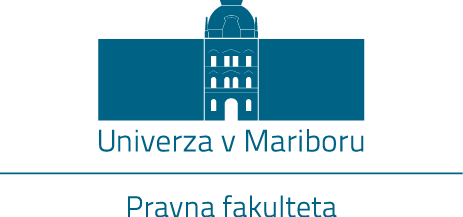 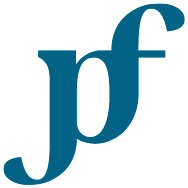 Mladinska ulica 9
2000 Maribor, SlovenijaMaribor, 13. 12. 2019Z A P I S N I K3. korespondenčne seje Knjižničnega odbora PF UM, ki je trajala od 6.-12.12.2019.Vabljeni člani Knjižničnega odbora UM PF:dr. Borut Holcman, dr. Vesna Kranjc; dr. Darja Senčur Peček; dr. Aleš Ferčič, dr. Bojan Škof, dr. Miha Šepec; dr. Tjaša Ivanc, Leon Brulc, študent, mag. Natalija OrešekOd 9 članov Knjižničnega odbora UM PF je glasovnico oddalo 7 članov:dr. Borut Holcman, dr. Vesna Kranjc; dr. Darja Senčur Peček; dr. Aleš Ferčič, dr. Miha Šepec; dr. Tjaša Ivanc, mag. Natalija OrešekNa osnovi prejetih glasovnic, ki so jih oddali zgoraj navedeni člani Knjižničnega odbora PF UM, in preštetih glasov, ko so člani enotno glasovali »ZA« predlagana sklepa, se ugotavlja, da sta oba sklepa SPREJETA. Na predlog člana Knjižničnega odbora UM PF, dr. Šepca, se je naredil razpored revij, ki jih je Knjižnica PF UM naročala v prejšnjem letu, po katedrah. Predstavniki posamezne katedre so seznam revij, ki se tičejo njegovega področja pregledali in potrdili/odpovedali naročilo revij za leto 2020. 1. SKLEP:             V letu 2020 se bodo na predlog predstavnikov posamezne katedre Knjižničnega odbora PF UM naročile/odpovedale serijske publikacije iz seznama. Skupna vrednost naročenih publikacij za leto 2020 je 19.764,11€ (cena naročnine iz leta 2019).Skupna vrednost predlaganih odpovedanih publikacij (publikacij, ki se v letu 2020 več ne bodo naročale) je 2.960,96€ (cena naročnine iz leta 2019).TUJE SERIJSKE PUBLIKACIJE: DOMAČE SERIJSKE PUBLIKACIJE: 2. SKLEP:	V novembru/decembru 2019 se na predlog zaposlenih na PF UM in po pregledu članov Knjižničnega odbora PF UM naročijo knjige iz seznama v skupni vrednosti 3.412,06 €.* Predvidena cena je cena po trenutni ponudbi kataloga in se lahko spremeni.ZAP. ŠT.NASLOVISSNZaložnikCENA  v 2019                (v € brez DDV-dobavitelj MK)OpombaRevija spada na področje katedre za ...PredstavnikNaročiti v letu 2020 1AKTIENGESELLSCHAFT (AG)0002-3752Otto Schmidt637,40Katedra za gospodarsko pravodr. Vesna Kranjcostane2ARBITRATION INTERNATIONAL0957-0411Oxford Academic806,00Katedra za civilno, mednarodno zasebno in primerjalno pravodr. Tjaša IvancOstane3BUSINESS LAW REVIEW0143-6295Kluwer Law Online1213,30Naročamo print+online.
KLUWER. Revija je dostopna preko HeinOnline s 3-letnim zamikomKatedra za gospodarsko pravodr. Vesna Kranjcostane4COMMON MARKET LAW REVIEW0165-0750Kluwer Law Online906,80Naročamo print+online.
KLUWER. Revija je dostopna preko HeinOnline s 3-letnim zamikomKatedra za evropsko in mednarodno pravo ter mednarodne odnosedr. Aleš Ferčičostane5DEUTSCHE RICHTERZEITUNG - DRiZ 0340-8612C.H. Beck99,67Katedra za civilno, mednarodno zasebno in primerjalno pravodr. Tjaša IvancODPOVED!6EUROPÄISCHE ZEITSCHRIFT FÜR ARBEITSRECHT  - EuZA 1865-3030C.H. Beck190,39Katedra za delovno pravodr. Darja Senčur-Pečekostane7EUROPEAN BUSINESS LAW REVIEW0959-6941Kluwer Law Online1222,10Naročamo print+online.
KLUWER. Revija je dostopna preko HeinOnline s 3-letnim zamikomKatedra za gospodarsko pravodr. Vesna Kranjcostane8EUROPEAN COMPANY AND FINANCIAL LAW REVIEW1613-2548Walter de Gruyter477,52Katedra za gospodarsko pravodr. Vesna Kranjcostane9EUROPEAN DATA PROTECTION LAW REVIEW 2364-2831Lexxion Verlagsgesellschaft mbH475,50Naročamo print+onlineKatedra za evropsko in mednarodno pravo ter mednarodne odnosedr. Aleš Ferčičostane10EUROPEAN LEGAL FORUM1615-603XIPR Verlag GmbH155,83Željka pravi, da revije skoraj nihče ne bereKatedra za civilno, mednarodno zasebno in primerjalno pravodr. Tjaša IvancODPOVED!11European State Aid Law Quarterly - EStAL1619-5272 Lexxion Verlagsgesellschaft mbH609,14Naročamo print+onlineKatedra za evropsko in mednarodno pravo ter mednarodne odnosedr. Aleš Ferčičostane12INTERNATIONAL JOURNAL OF CONSTITUTIONAL LAW1474-2640Oxford Academic488,00Katedra za ustavno, upravno in finančno pravodr. Bojan Škofostane13IPRax - PRAXIS DES INTERNATIONALEN PRIVAT UND VERFAHRENSRECHT0720-6585Verlag Ernst und Werner Gieseking 232,44Naročiti samo online!Katedra za civilno, mednarodno zasebno in primerjalno pravodr. Tjaša Ivancostane14LEGAL ISSUES OF ECONOMIC INTEGRATION1566-6573Kluwer Law Online529,30Naročamo print+online.
KLUWER. Revija je dostopna preko HeinOnline s 3-letnim zamikomKatedra za evropsko in mednarodno pravo ter mednarodne odnosedr. Aleš FerčičODPOVED!15PRAVO U GOSPODARSTVU1330-5476DOMINOVIĆ D.O.O.200,00Katedra za gospodarsko pravodr. Vesna Kranjcostane16RABELS ZEITSCHRIFT FÜR AUSLANDISCHES UND INTERNATIONALES PRIVATRECHT (RabelsZ)0033-7250Mohr Siebeck343,26Katedra za civilno, mednarodno zasebno in primerjalno pravodr. Tjaša Ivancostane17RECHTSTHEORIE0034-1398Duncker & Humblot Berlin201,16Katedra za temeljne pravne in druge vededr. Borut Holcmanostane18REPRESENTATION0034-4893Taylor & Francis544,67Naročamo print+onlineKatedra za ustavno, upravno in finančno pravodr. Bojan ŠkofODPOVED (predlagal dr. Toplak)!19REVUE DE L'UNION EUROPÉENNE  2263-8245Editions Dalloz Sirey389,50Naročamo print+online
Dr. Hojnikova predlaga, da se revija obdrži (izhaja v francoščini in je podlaga za utrditev francoščine za študente)Katedra za evropsko in mednarodno pravo ter mednarodne odnosedr. Aleš Ferčičostane20STEUER UND WIRTSCHAFT0341-2954Otto Schmidt312,74Katedra za ustavno, upravno in finančno pravodr. Bojan Škofostane21ZEITSCHRIFT FÜR DAS GESAMTE FAMILIENRECHT - FamRZ 0044-2410Verlag Ernst und Werner Gieseking 277,47Katedra za civilno, mednarodno zasebno in primerjalno pravodr. Tjaša Ivancostane22ZEITSCHRIFT FÜR DIE GESAMTE STRAFRECHTSWISSENSCHAFT0084-5310Walter de Gruyter581,69Naročamo print+online. 
Revijo smo leta 2016 odpovedali, ker je bila dostopna preko servisa EBSCO.Katedra za kazensko pravodr. Miha ŠepecODPOVED!23ZEITSCHRIFT FÜR EUROPAISCHES PRIVATRECHT - ZEuP 0943-3929C.H. Beck253,60Željka pravi, da revije skoraj nihče ne bereKatedra za civilno, mednarodno zasebno in primerjalno pravodr. Tjaša IvancODPOVED!24Zeitschrift für öffentliche und gemeinwirtschaftliche Unternehmen = Journal for Public and Nonprofit Services - ZögU 0344-9777Nomos259,85Naročamo print+onlineKatedra za evropsko in mednarodno pravo ter mednarodne odnosedr. Aleš Ferčičostane25ZEITSCHRIFT FÜR UNTERNEHMENS- UND GESELLSCHAFTSRECHT (ZGR)0340-2479Walter de Gruyter497,05Katedra za gospodarsko pravodr. Vesna Kranjcostane26ZEITSCHRIFT FÜR ZIVILPROZESS - ZZP 0342-3468Carl Heymanns Verlag
WOLTERS KLUWER DEUTSCHLAND302,00Katedra za civilno, mednarodno zasebno in primerjalno pravodr. Tjaša IvancOstaneSKUPAJ predv. cena revij, ki se bodo naročale v letu  2020                10.041,62 € 9,5% DDV                         953,95 € Predv. cena revij skupaj z 9,5% DDV                10.995,57 €  SKUPAJ predv. vrednost odpovedanih revij (revij iz seznama, ki se v letu 2020 več ne bodo naročale)                 2.164,76 € ZAP. ŠT.NASLOVISSNZaložnikCENA  v 2019                (v € brez DDV-dobavitelj MK)OpombaRevija spada na področje katedre za ...PredstavnikNaročiti v letu 2020 1Davčno-finančna praksa1580-237XDavčni inštitut210,05Katedra za ustavno, upravno in finančno pravodr. Bojan Škofostane2DELAVCI IN DELODAJALCI1580-6316Inštitut za delo, Pravna fakultetaV letu 2019 za revijo nismo dobili računa za plačilo naročnine.Katedra za delovno pravodr. Darja Senčur-Pečekostane3Delo 0350-7521Delo414,00Celoletno naročilo narevijo. Za revijo imamo urejen tudi 1 e-dostop (Delo Digital Premium, doplačilo 18€/leto).Katedra za civilno, mednarodno zasebno in primerjalno pravodr. Tjaša Ivancostane4HR&M2463-9443 Planet GV90,00Katedra za delovno pravodr. Darja Senčur-PečekODPOVED!5IUS-INFO [Elektronski vir] : pravni informacijski portal1581-0968IUS Software697,20Mesečno 58,10x12Katedra za civilno, mednarodno zasebno in primerjalno pravodr. Tjaša Ivancostane6Javna naročila in koncesije v praksi:  REVIJA ZA NAROČNIKE, PONUDNIKE, KONCEDENTE IN
KONCESIONARJE2670-5540Forum Media198,00tisk+online. Predlagata Maja Habjanič in Klemen Drnovšek. Katedra za gospodarsko pravodr. Vesna Kranjcostane7Javna uprava 1318-2277Inštitut za javno upravo pri Pravni fakulteti in Gospodarski vestnik160,72Dogovor: plačujemo 2 naročniniKatedra za ustavno, upravno in finančno pravodr. Bojan Škofostane8Knjižničarske novice [Elektronski vir]1580-4070Narodna in univerzitetna knjižnica24,59ODPOVED!9Lex localis : revija za lokalno samoupravo = journal of Local Self-Government = revue für lokale Selbstverwaltung1581-5374Inštitut za lokalno samoupravo3.600,00Pravna fakulteta Univerze v Mariboru in Inštitut za lokalno samoupravo in javna naročila Maribor sta dne 9. 3. 2010 podpisala Pogodbo o soizdajateljstvu revije lex Localis - dobivamo 10 izvodov. Pogodba se je sklenila za obdobje 10 let (do 2020).Katedra za ustavno, upravno in finančno pravodr. Bojan Škofmora ostati (pogodba)10Mednarodno poslovno pravo / Center za mednarodno sodelovanje in razvoj1318-0851Center za mednarodno sodelovanje in razvoj (=CMSR)180,00Željka pravi, da revije skoraj nihče ne bereKatedra za evropsko in mednarodno pravo ter mednarodne odnosedr. Aleš FerčičODPOVED!11Moje finance : vodnik za upravljanje osebnega premoženja
+priloga: Manager : revija za podjetne1580-7517
0353-8079Časnik Finance53,24ODPOVED!12Podjetje in delo : revija za gospodarsko, delovno in socialno pravo = Company and labour : A journal for commercial, labour and social law0353-6521Inštitut za delo pri Pravni fakulteti ; Zveza Društev pravnikov v gospodarstvu Slovenije ; Gospodarski vestnik114,00Katedra za gospodarsko pravodr. Vesna Kranjcostane13Pravna praksa : PP : časopis za pravna vprašanja0352-0730Gospodarski vestnik298,802 izv.Katedra za temeljne pravne in druge vededr. Borut Holcmanostane14Pravnik : revija za pravno teorijo in prakso / glavni urednik Boris Strohsack ; odgovorni urednik Bogomir Sajovic0032-6976Zveza društev pravnikov SlovenijeV letu 2019 za revijo nismo dobili računa za plačilo naročnine.Katedra za temeljne pravne in druge vededr. Borut Holcmanostane15Pravosodni bilten : strokovno glasilo za pravosodno upravo in sodstvo LR Slovenije1318-1459Republiški sekretariat za pravosodje in upravoV letu 2019 za revijo nismo dobili računa za plačilo naročnine.Katedra za temeljne pravne in druge vededr. Borut Holcmanostane16Revija za kriminalistiko in kriminologijo 0034-690XMinistrstvo za notranje zadeve Republike Slovenije22,87Katedra za kazensko pravodr. Miha ŠepecODPOVED!17Revus : revija za evropsko ustavnost = european constitutionality review1581-7652GV Revije ; Pravna praksa3.600,00Pravna fakulteta Univerze v Mariboru in Klub Revus sta dne 26. 10. 2017 podpisala Pogodbo o soizdajateljstvu revije Revus - dobivamo 10 izvodov. Pogodba se je sklenila za obdobje 5 let (do 2022).Katedra za ustavno, upravno in finančno pravodr. Bojan Škofmora ostati (pogodba)18Spletna revija SIR*IUS2335-3252www.si-revizija.si54,00Revijo bere dr. VrenčurKatedra za civilno, mednarodno zasebno in primerjalno pravodr. Tjaša Ivancostane19Teorija in praksa : revija za družbena vprašanja / glavni in odgovorni urednik Boštjan Markič0040-3598Fakulteta za sociologijo, politične vede in novinarstvo Univerze v LjubljaniV letu 2019 za revijo nismo dobili računa za plačilo naročnine.Katedra za temeljne pravne in druge vededr. Borut Holcmanostane20Varstvoslovje : revija za teorijo in prakso varstvoslovja1580-0253Univerza v Mariboru, Fakulteta za varnostne vede27,40Željka pravi, da revije skoraj nihče ne bereKatedra za kazensko pravodr. Miha ŠepecODPOVED!21Večer 0350-4972Večer375,72Cena odvisna od št. izvodovKatedra za temeljne pravne in druge vededr. Borut HolcmanSKUPAJ predv. cena revij, ki se bodo naročale v letu  2020 9.722,49 € 9,5% DDV 923,64 € Predv. cena revij skupaj z 9,5% DDV 10.646,13 €  SKUPAJ predv. vrednost odpovedanih revij (revij iz seznama, ki se v letu 2020 več ne bodo naročale)398,10 €ZAP. ŠT.ISBNNaslovAvtorZaložnikPredlagateljPredvidena cena*Št. izvodovDne:Opomba1978 1 78643 104 2Research handbook on EU energy law and policyLeal-Arcas & WoutersElgar, 2017dr. Aleš Ferčič                         175,50 GBP 116.10.20192978-3-16-155759-0Umlagesysteme im Energierecht
Eine beihilferechtliche Bewertung unter besonderer Berücksichtigung der EEG-UmlageWiam OuertaniMohr Siebeck, 2018dr. Aleš Ferčič69,00 €116.10.20193978-3-16-155679-1Herausforderungen und Probleme der Digitalisierung der Energiewirtschaft
Tagungsband der Achten Bayreuther Energierechtstage 2017Hrsg. v. Jörg Gundel u. Knut Werner LangeMohr Siebeck, 2017dr. Aleš Ferčič74,00 €116.10.20194978-3-16-155080-5Die Europäisierung des Energierechts – 20 Jahre Energiebinnenmarkt
Symposium zu Ehren von Helmut Lecheler aus Anlass seines 75. GeburtstagesHrsg. v. Jörg Gundel u. Claas Friedrich GermelmannMohr Siebeck, 2016dr. Aleš Ferčič69,00 €116.10.20195978-3-030-09041-8Energy Law and EconomicsMathis, Klaus, Huber, Bruce R. (Eds.)Springer, 2018dr. Aleš Ferčič123,04 €116.10.201969780198748694The Concept of State Aid Under EU Law
From internal market to competition and beyondJuan Jorge Piernas LópezOxford, 2015dr. Aleš Ferčič                           80,00 GBP 116.10.201979780198727460State Aid Law of the European UnionHofmann & MicheauOxford, 2016dr. Aleš Ferčič                         160,00 GBP 116.10.201989780198791829Introduction to EU Energy LawKim TalusOxford, 2016dr. Aleš Ferčič                           33,49 GBP 116.10.20199978-3-214-05954-5Geschichte des österreichischen Notariats
Teil II/1Christian NeschwaraManzdr. Borut Holcman                               218,00 € 121.09.2019Študijska literatura za študente10978-3-214-06008-4Geschichte des Österreichischen Notariats, Band I., Vom Spätmittelalter bis zum Erlass der Notariatsornung 1851Christian NeschwaraManzdr. Borut Holcman                               158,00 € 121.09.2019Študijska literatura za študente11Dnevi prekrškovnega prava 2007GV založbadr. Jan Stajnko (vednost: dr. Miha Šepec)40,00 €130.09.201912Dnevi prekrškovnega prava 2008GV založbadr. Jan Stajnko (vednost: dr. Miha Šepec)35,00 €130.09.201913Dnevi prekrškovnega prava 2013GV založbadr. Jan Stajnko (vednost: dr. Miha Šepec)41,60 €130.09.201914Dnevi prekrškovnega prava 2015GV založbadr. Jan Stajnko (vednost: dr. Miha Šepec)35,00 €130.09.201915Dnevi prekrškovnega prava 2017GV založbadr. Jan Stajnko (vednost: dr. Miha Šepec)28,00 €130.09.201916Konferenca kazenskega prava in kriminologije 2010GV založbadr. Jan Stajnko (vednost: dr. Miha Šepec)35,00 €130.09.201917Konferenca kazenskega prava in kriminologije 2013GV založbadr. Jan Stajnko (vednost: dr. Miha Šepec)12,00 €130.09.201918Konferenca kazenskega prava in kriminologije 2014GV založbadr. Jan Stajnko (vednost: dr. Miha Šepec)28,00 €130.09.201919Konferenca kazenskega prava in kriminologije 2016GV založbadr. Jan Stajnko (vednost: dr. Miha Šepec)28,00 €130.09.201920Dnevi prava zasebnosti in svobode izražanja 2015GV založbadr. Jan Stajnko (vednost: dr. Miha Šepec)28,00 €130.09.201921Dnevi prava zasebnosti in svobode izražanja 2016GV založbadr. Jan Stajnko (vednost: dr. Miha Šepec)28,00 €130.09.201922Dnevi prava zasebnosti in svobode izražanja 2017GV založbadr. Jan Stajnko (vednost: dr. Miha Šepec)28,00 €130.09.2019239789403513232Contract Law in SloveniaMožina, Vlahek; Kluwer, 2019Kluwer Law Internationaldr. Jerneja Prostor                           79,00 GBP 321.10.2019za PF+Erasmus študente24978-3-030-25285-4Preferential Voting Systems: Influence on Intra-Party Competition and Voting BehaviourPassarelli, GianlucaPalgrave Macmillandr. Jurij Toplak                                 74,89 € 129.11.201925978-0190841386The Free Speech CenturyGeoffrey Stone, Lee C BollingerOxford University Press, 2019dr. Jurij Toplak                           15,76 USD 12.12.201926Stavbna pravica: priročnik za prakso z vzorci pogodb in klavzulRenato VrenčurInštitut za nepremičninsko pravodr. Renato Vrenčur                                 76,65 € 422.11.2019Študijska literatura za študente27sklepanje pogodb glede nepremičnin in oblikovanje zemljiškoknjižnih dovolil z vzorci pogodb, klavzul, zemljiškoknjižnih dovolil, izbrisnih zahtevkov in sodno praksoRenato VrenčurInštitut za nepremičninsko pravodr. Renato Vrenčur                                 76,65 € 322.11.2019Študijska literatura za študente28Zavarovanja plačil v poslovni in sodni praksi
z vzorci pogodb, klavzul in sodno praksoRenato VrenčurInštitut za nepremičninsko pravodr. Renato Vrenčur                                 98,55 € 422.11.2019Študijska literatura za študente299780198837732Family Law 2019Jane SendallOxford University Pressdr. Suzana Kraljić                           37,99 GBP 11.12.2019309780198811862Hayes & Williams' Family LawStephen Gilmore and Lisa GlennonOxford University Pressdr. Suzana Kraljić                           38,99 GBP 11.12.2019319780190309855Sports LawDavid Thorpe, Antonio Buti, Chris Davies, Paul JonsonOxford University Press, 2018dr. Suzana Kraljić                         122,95 USD 11.12.2019329783825252755MedizinrechtConstanze JandaUTB GmbH, 2019dr. Suzana Kraljić                                 29,99 € 11.12.2019339780198810605Medical Law and EthicsJonathan HerringOxforddr. Suzana Kraljić                           37,99 GBP 11.12.2019349781634257213The Fundamentals of Guardianship : What Every Guardian Should KnowSally Balch HurmeAmerican Bar Association, 2017dr. Suzana Kraljić                           23,72 USD 11.12.2019359781780689067Procedural autonomy across EuropeAnna NylundIntersentiadr. Tjaša Ivanc                                 79,00 € 13.12.2019369781780688596The future of the European law of civil procedureFernando Gascon Inchausti, Burkhard HessIntersentiadr. Tjaša Ivanc                                 69,00 € 13.12.2019379780198838364Online courts and the future of justiceRichard SusskindOxford University Press, 2018dr. Tjaša Ivanc                           18,99 GBP 13.12.2019389789403502847The Sources of Labour LawEdited by Tamás Gyulavári, Emanuele MenegattiKluwer Law Internationaldr. Darja Senčur Peček132,00 €1399781632840394Arkfeld on Electronic Discovery and Evidence, 4th ed.Michael R. ArkfeldLaw Partner Publishing, Phoenix, Arizona, 2019Kristijan Zahrastnik                         335,00 USD 127.09.2019Predv. cena (£)831,95 £Predv. cena ($)497,43 $Predv. cena (€)2282,72 €Skupaj predv. cena (prerač. v €):3.412,06 €Gradivo pripravila:mag. Natalija Orešek, l. r.Predsednica Knjižničnega odbora PF UMizred. prof. dr. Tjaša Ivanc, l. r